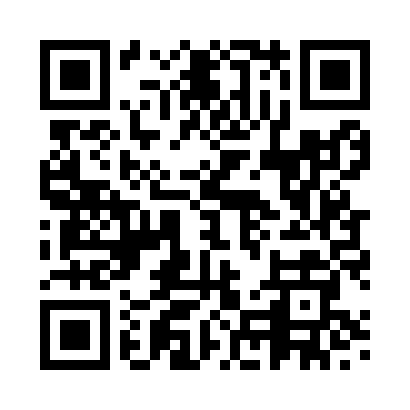 Prayer times for Buckingham, Buckinghamshire, UKSat 1 Jun 2024 - Sun 30 Jun 2024High Latitude Method: Angle Based RulePrayer Calculation Method: Islamic Society of North AmericaAsar Calculation Method: HanafiPrayer times provided by https://www.salahtimes.comDateDayFajrSunriseDhuhrAsrMaghribIsha1Sat2:564:501:026:369:1511:082Sun2:564:491:026:369:1611:093Mon2:554:481:026:379:1711:104Tue2:554:471:026:389:1811:105Wed2:554:471:036:389:1911:116Thu2:554:461:036:399:2011:117Fri2:544:461:036:399:2111:128Sat2:544:451:036:409:2111:129Sun2:544:451:036:409:2211:1310Mon2:544:441:046:419:2311:1311Tue2:544:441:046:419:2411:1412Wed2:544:441:046:429:2411:1413Thu2:544:441:046:429:2511:1514Fri2:544:441:046:439:2511:1515Sat2:544:431:056:439:2611:1516Sun2:544:431:056:439:2611:1617Mon2:544:431:056:449:2711:1618Tue2:544:431:056:449:2711:1619Wed2:544:441:056:449:2711:1620Thu2:554:441:066:449:2811:1721Fri2:554:441:066:459:2811:1722Sat2:554:441:066:459:2811:1723Sun2:554:441:066:459:2811:1724Mon2:564:451:076:459:2811:1725Tue2:564:451:076:459:2811:1726Wed2:564:461:076:459:2811:1727Thu2:574:461:076:459:2811:1728Fri2:574:471:076:459:2811:1829Sat2:574:471:086:459:2811:1730Sun2:584:481:086:459:2711:17